Figura 1 - Fluxo de registro de mortes por suicídio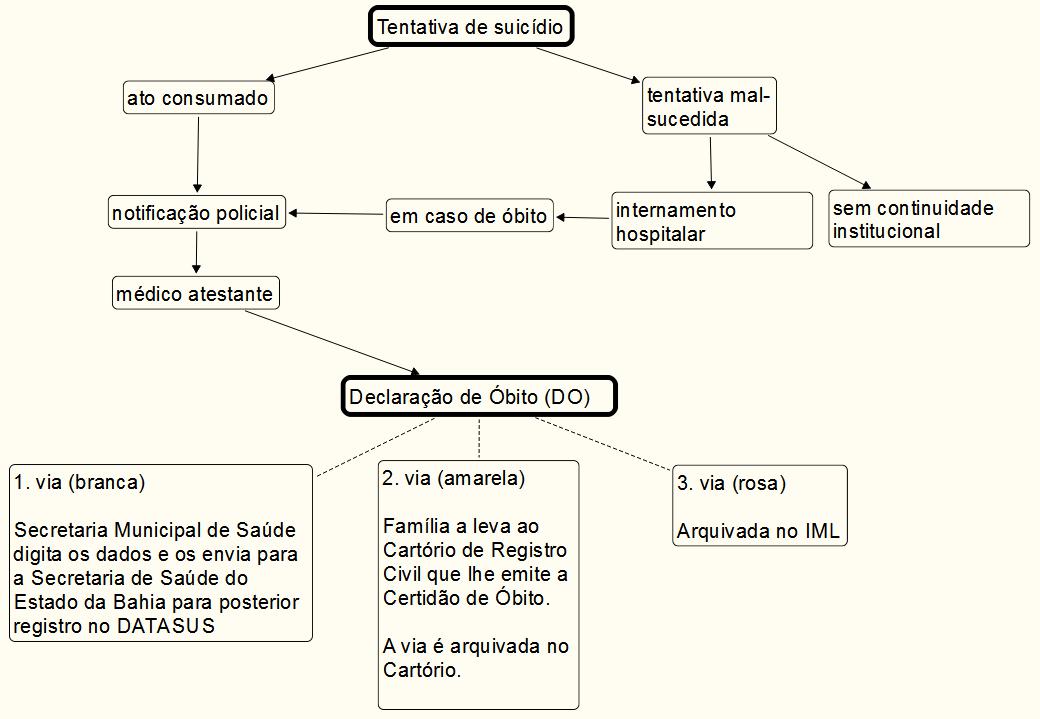 